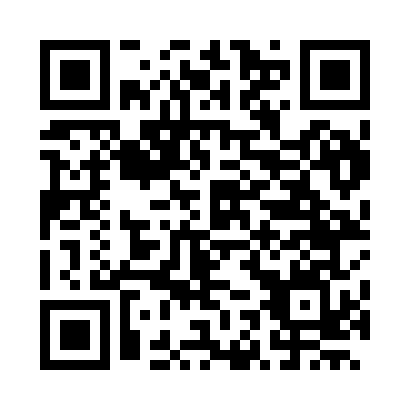 Prayer times for Loison, FranceWed 1 May 2024 - Fri 31 May 2024High Latitude Method: Angle Based RulePrayer Calculation Method: Islamic Organisations Union of FranceAsar Calculation Method: ShafiPrayer times provided by https://www.salahtimes.comDateDayFajrSunriseDhuhrAsrMaghribIsha1Wed4:536:151:355:358:5510:172Thu4:516:131:345:368:5610:193Fri4:496:121:345:378:5810:214Sat4:476:101:345:378:5910:235Sun4:456:081:345:389:0110:256Mon4:426:071:345:389:0210:277Tue4:406:051:345:399:0410:298Wed4:386:041:345:399:0510:319Thu4:366:021:345:409:0710:3310Fri4:346:011:345:409:0810:3511Sat4:325:591:345:419:0910:3712Sun4:305:581:345:429:1110:3913Mon4:285:561:345:429:1210:4114Tue4:265:551:345:439:1410:4315Wed4:245:541:345:439:1510:4516Thu4:225:521:345:449:1610:4717Fri4:205:511:345:449:1810:4918Sat4:185:501:345:459:1910:5119Sun4:165:491:345:459:2010:5320Mon4:155:471:345:469:2110:5521Tue4:135:461:345:469:2310:5722Wed4:115:451:345:479:2410:5823Thu4:095:441:345:479:2511:0024Fri4:085:431:345:489:2611:0225Sat4:065:421:355:489:2811:0426Sun4:055:411:355:499:2911:0627Mon4:035:401:355:499:3011:0728Tue4:025:391:355:499:3111:0929Wed4:015:391:355:509:3211:0930Thu4:015:381:355:509:3311:1031Fri4:005:371:355:519:3411:11